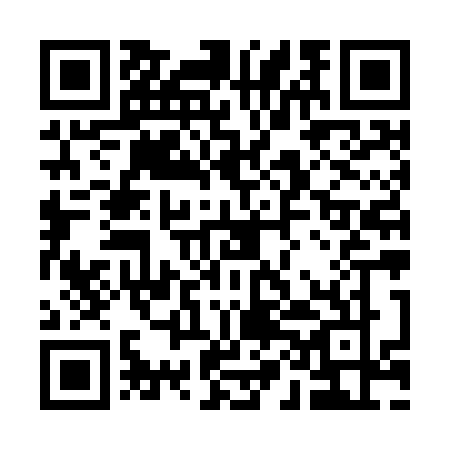 Prayer times for Everett Junction, Washington, USAMon 1 Jul 2024 - Wed 31 Jul 2024High Latitude Method: Angle Based RulePrayer Calculation Method: Islamic Society of North AmericaAsar Calculation Method: ShafiPrayer times provided by https://www.salahtimes.comDateDayFajrSunriseDhuhrAsrMaghribIsha1Mon3:135:141:135:289:1211:122Tue3:145:151:135:289:1111:123Wed3:145:151:135:289:1111:124Thu3:155:161:145:289:1111:125Fri3:155:171:145:289:1011:126Sat3:165:181:145:289:1011:127Sun3:165:191:145:289:0911:118Mon3:175:191:145:289:0911:119Tue3:175:201:145:289:0811:1110Wed3:185:211:145:279:0711:1111Thu3:185:221:155:279:0711:1012Fri3:195:231:155:279:0611:1013Sat3:195:241:155:279:0511:1014Sun3:205:251:155:279:0411:0815Mon3:225:261:155:279:0311:0716Tue3:245:271:155:269:0311:0517Wed3:265:281:155:269:0211:0318Thu3:285:291:155:269:0111:0119Fri3:305:301:155:269:0011:0020Sat3:325:321:155:258:5910:5821Sun3:345:331:155:258:5810:5622Mon3:365:341:155:258:5610:5423Tue3:385:351:155:248:5510:5224Wed3:405:361:155:248:5410:5025Thu3:425:371:155:238:5310:4826Fri3:445:391:155:238:5210:4627Sat3:465:401:155:228:5010:4428Sun3:485:411:155:228:4910:4129Mon3:505:421:155:218:4810:3930Tue3:525:441:155:218:4610:3731Wed3:555:451:155:208:4510:35